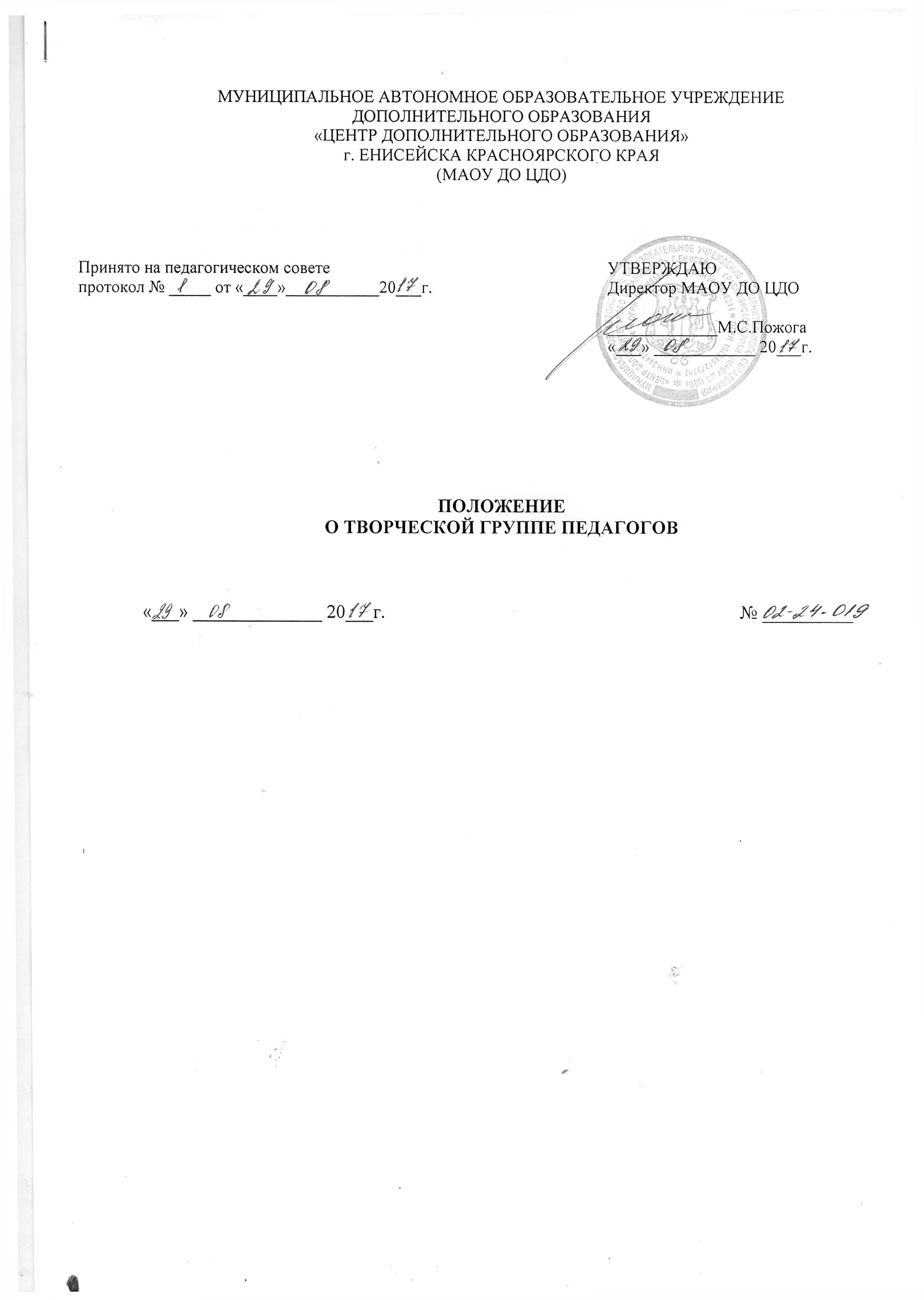 МУНИЦИПАЛЬНОЕ АВТОНОМНОЕ ОБРАЗОВАТЕЛЬНОЕ УЧРЕЖДЕНИЕДОПОЛНИТЕЛЬНОГО ОБРАЗОВАНИЯ«ЦЕНТР ДОПОЛНИТЕЛЬНОГО ОБРАЗОВАНИЯ»г. ЕНИСЕЙСКА КРАСНОЯРСКОГО КРАЯ(МАОУ ДО ЦДО)ПОЛОЖЕНИЕО ТВОРЧЕСКОЙ ГРУППЕ ПЕДАГОГОВ«___» ______________ 20___г.							№ __________СОДЕРЖАНИЕ1. Общие положения 2. Задачи деятельности творческой группы3. Организация, содержание и формы работы4. Руководство творческой группой5. Члены творческой группы6. Результатом работы творческой группы1.Общие положения1.1. Творческая группа – это профессиональное объединение педагогов, заинтересованных в форме коллективного сотрудничества по изучению, разработке и обобщению материалов по заявленной тематике с целью поиска оптимальных путей развития изучаемой темы.1.2. Творческая группа реализует подходы и стратегии, разработанные координационным советом по воспитанию и дополнительному образованию.1.3. Творческая группа работает по утвержденному плану, заседания проводятся не реже 1 раза в четверть.2.Задачи деятельности творческой группы2.1. Сформировать творческий коллектив педагогов - единомышленников;2.2. Апробировать и внедрять педагогические технологии по вопросам воспитания и дополнительного образования;2.3. Разрешать в совместной работе профессиональные проблемы,   оказывать помощь в овладении инновационными процессами;2.4. Обобщать опыт работы педагогов.3.Организация, содержание и формы работы Все вопросы функционирования группы решаются коллегиально, каждый участвует в разработке изучаемой темы;  Формы занятий группы носят продуктивный характер деятельности:теоретические семинары (доклады, сообщения).семинары-практикумы (доклады, сообщения с практическим показом на  занятиях, воспитательные мероприятиях), практикумы.диспуты-дискуссии (круглый стол, диалог-спор, дебаты, форум, симпозиум).деловые игры, ролевые игры, мастер-классы.обсуждение современных новейших методик, достижений психолого-педагогической науки, передового педагогического опыта.научно-практические конференциидистанционно в рамках сетевых сообществ.4. Руководство творческой группой4.1. Руководитель творческой группы выбирается из числа наиболее квалифицированных специалистов, имеющих творческие и организаторские способности.     Руководитель творческой группы:формирует план работы творческой группы, ориентируясь на конечный результат деятельности каждого педагога в группе;организует обучение педагогов в группе;определяет места профессиональных проб по воспитательному  материалу;осуществляет мониторинг достижений участников группы;проверяет наличие и содержание конечного результата работы группы. 5. Члены  творческой группы5.1. Активно участвуют в заседаниях группы, привнося свой вклад в каждое занятие.5.2. Представляют собственные практические разработки, обобщенный опыт своей работы в соответствии с темой работы группы.5.3. Выполняют творческие задания руководителя группы и коллектива педагогов.5.4. Высказывают свое мнение по предложенным материалам, докладывают о результатах апробирования той или иной методики, способа, приема преподавания.5.5. Участвуют в сетевом сообществе педагогов по направлению творческой группы.6. Результат работы творческой группы6.1.Самоанализ педагога участника творческой группы, отражающий изменение его педагогической практики;6.2. Мастер-классы, описание полученного опыта (дидактические материалы, конспект мастер-класса, создание видео (фото-презентация) мастер-класса);6.3. Индивидуальный образовательный  план педагога до окончания  года по реализации инновационного направления.6.4. В качестве общего результата работы группы является документально оформленный пакет методических рекомендаций, разработок, пособий, образовательные программы, подготовленные к лицензированию и т.п.Принято на педагогическом советепротокол № _____ от «____»___________20___г.УТВЕРЖДАЮДиректор МАОУ ДО ЦДО_____________М.С.Пожога«___» ____________ 20___г.